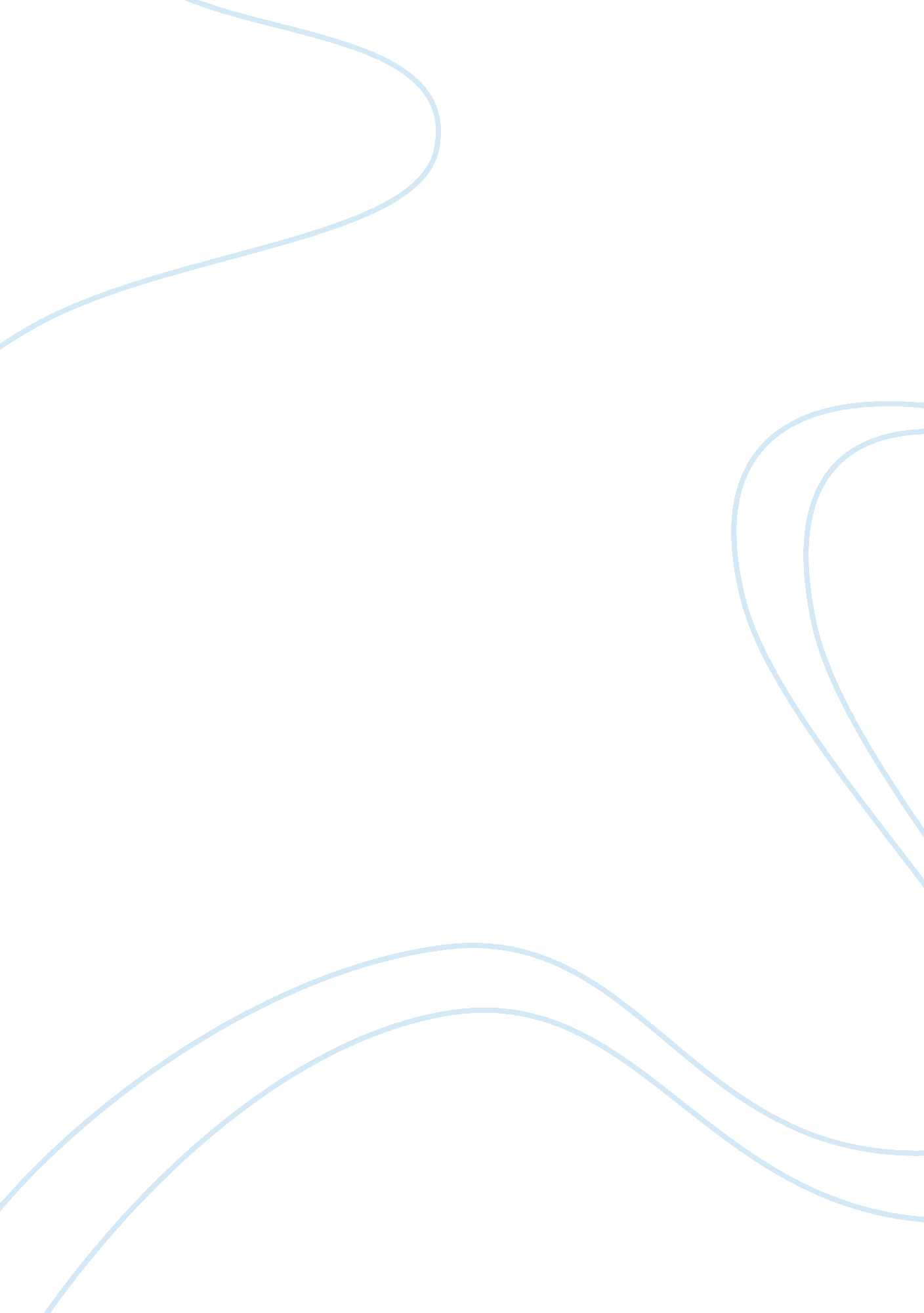 Personal perspectives of death and dying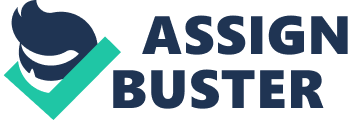 Running head: Death and Dying Perspectives towards Death and Dying The conspiracy around Death and dying actually forces most of the human beings to keep certain ethical standards in their life. Religions are still a major force because of this conspiracy about death. This paper briefly explains children’s interpretation of death and how the thought of death affecting my personal and professional life 
Introduction 
At the time of writing this article some of the news papers in front of me has lots of reports and storey about how courageously the famous British celebrity Jay Goody embraced death. It is not easy for an average person to approach the in which Jay Goody approached. She has even ready to celebrate his death and sold the exclusive rights of capturing her final moments to some media. “ Death begins when the heart stops beating. Deprived of oxygen, a cascade of cellular death commences, beginning with brain cells and ending with skin cells. Death is a process rather than an event. Specifying the moment of death usually involves deciding on a point from which there can be no return.” (What is Death?) 
Children’s interpretation of death 
Most of the children may not think much about death since childhood is filled with many other activities. The confusing things about death life may not influence them much during that stage. But the religious learning centers such as Sunday school and church related activities may sometimes force them to think in terms of death also. Moreover they may get lot of information about life and death through the literatures they might have read during their childhood. The parents may not talk much about death since the children may ask confusing questions regarding the death which may not be easy for them to answer. But it is necessary for the parents to talk about death if the child asks anything about it to know his interpretations about death. If his interpretations are misleading, then the parents must try to clear his confusions about death. 
Impact of thought about death on my professional and personal life 
The thought about death was an irritating thing for me even from my childhood. After grown up, I often tried to analyze the meaning of life personally. The science topics which I learned during my studies were not convincing enough to clear my doubts about life and death. I tried to compare the scientific knowledge about death with my religion’s interpretation of death. Though scientifically not proved, I confirmed that religious beliefs cannot be written off. Science often gives us information about material things. Though science was successful in providing us much knowledge about the non material things energy and forces which exists on the earth, it failed to explain much about the life. It doesn’t know much about spirit, is it an energy form or a force? Science has no answer to this question. Only the religion has attempted to give an answer to this question and hence I strongly believe that religious teachings must be valued as far the spiritual things are concerned. So I decided to design my personal and professional life based on the religious teachings as well along with the scientific things. 
Conclusions 
Nobody can deny the teachings of religions since nobody has the answer to what is happening after death. It is better to rely science for material things while it is wise to depend religion for the spiritual things. 
References 
1. What is death? Retrieved on March 24, 2009 from 
< http://www. deathonline. net/what_is/whatis. cfm> 